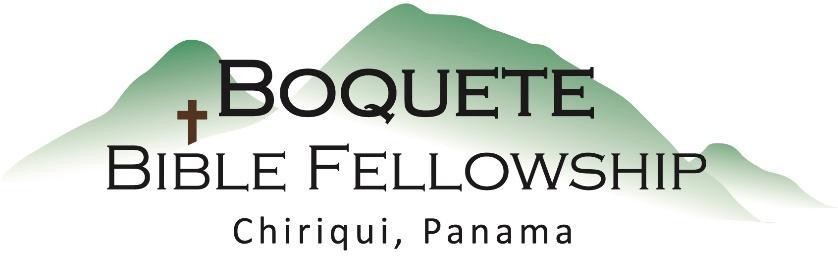 Adoración Dominical – 20 de marzo, 2022        Bienvenida y Anuncios          Oración de limpieza: Salmo 32:3-5           Llamado a la adoración: Salmo 105:1-3          Adoración a través del Canto           Adoración a través de las Ofrendas          La oración de iluminación Sermón: Sin embargo, yo noRespuestaBendición: 2 Tesalonicenses 2:16-17Anuncios para esta semanaEstudio Bíblico de los miércoles – El estudio Bíblico del Fin de los Tiempos a las 10:30am en la iglesia; Continuaremos con Apocalipsis 21.Estudios Bíblico para las damas– Karen está liderando un estudio para las damas los jueves a las 10:00am en la iglesia. Todas las damas están invitadas a participar.Boletín informativo – ¿Está usted en la lista para recibir el boletín? Esta es la forma principal de comunicar lo que sucede durante la semana. Puede apuntarse en la mesa de bienvenida o boquetebible@gmail.com.Notas del Sermón – Sin Embargo, Yo NoCon Cristo he sido crucificado[a], y ya no soy yo el que vive, sino que Cristo vive en mí; y la vida que[b] ahora vivo en la carne, la[c] vivo por la fe en el Hijo de Dios, el cual me amó y se entregó a sí mismo por mí. – Gálatas 2:20El propósito del Sermón:  Aprender a recomenzar una vida de consagración a la santidad.Definición de Consagración: Una persona o cosa ___separada___ para Dios y que le pertenece para __servirle__ a Él y a Su propósito.1.) La __hipocresía__ es el enemigo de la consagración.2.) La crucifixión con Cristo revela algunas verdades maravillosas:Un cristiano que está crucificado con Cristo está ahora __espiritualmente__ vivo, y está __unido__ a Cristo en una nueva vida.3.) Gálatas 2:20 es el corazón del mensaje del Evangelio, a través de la ___muerte__, a la vida  por la fe, a causa del __amor__.4.) La fe salvadora es la __confianza__ en Jesucristo como persona viva para el __perdón__ de los pecados y para la vida eterna con Dios.5.) Hay tres vías que deben seguirse conjuntamente en este proceso vitalicio de consagración a la santidad:•    La __renovación__ de la mente a una nueva forma de pensar y creer (Rom.12:2).•   ___Cultivar__ el fruto del Espíritu (Gálatas 5:22-24)• ___Adhesión___ a las advertencias morales y éticas de Dios (Mateo 7:24).Otras escrituras utilizadas/referencias: Gálatas 2:14; Mateo 5:13; Colosenses 3:11; Mateo 10:38; Filipenses 3:8; Romanos 12:1-2; Colosenses 3:1-2; Timoteo 2:11-12; Gálatas 6:17, 5:22-24; 1 Juan 5:3; Filipenses 1:6; Judas 24-25 